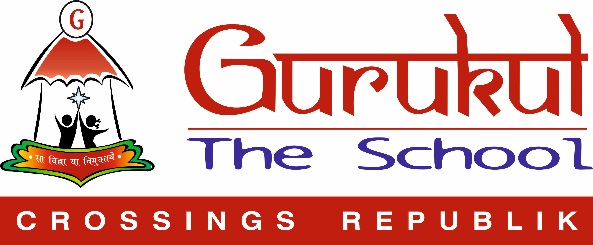 TEACHER APPLICATION FORMTEACHER APPLICATION FORMTEACHER APPLICATION FORMTEACHER APPLICATION FORMTEACHER APPLICATION FORMTEACHER APPLICATION FORMTEACHER APPLICATION FORMTEACHER APPLICATION FORMTEACHER APPLICATION FORMTEACHER APPLICATION FORMTEACHER APPLICATION FORMAPPLICATION FOR THE POST OF      APPLICATION FOR THE POST OF      APPLICATION FOR THE POST OF      APPLICATION FOR THE POST OF      APPLICATION FOR THE POST OF      APPLICATION FOR THE POST OF      APPLICATION FOR THE POST OF      APPLICATION FOR THE POST OF      APPLICATION FOR THE POST OF      APPLICATION FOR THE POST OF      APPLICATION FOR THE POST OF      NAMENAMEADDRESS FOR COMMUNICATIONADDRESS FOR COMMUNICATIONSTATESTATEPIN CODEPIN CODEEMAIL IDEMAIL IDMOBILE NOMOBILE NODATE OF BIRTHDATE OF BIRTHMARITAL STATUSMARITAL STATUSFATHER’S / HUSBAND’S NAMEFATHER’S / HUSBAND’S NAMEOCCUPATIONOCCUPATIONOFFICE ADDRESSOFFICE ADDRESSNATIONALITYNATIONALITYCATEGORYCATEGORYACADEMIC QUALIFICATIONACADEMIC QUALIFICATIONACADEMIC QUALIFICATIONACADEMIC QUALIFICATIONACADEMIC QUALIFICATIONACADEMIC QUALIFICATIONACADEMIC QUALIFICATIONACADEMIC QUALIFICATIONACADEMIC QUALIFICATIONACADEMIC QUALIFICATIONACADEMIC QUALIFICATIONExamination PassedExamination PassedYear of PassingDivision & Marks Obtained/ Total MarksDivision & Marks Obtained/ Total MarksDivision & Marks Obtained/ Total Marks%Age of MarksName of the Institute Name of the Institute Name of the Institute Board/UniversityPost-GraduationPost-GraduationGraduationGraduation12th12th10th10thAny Other(s)Any Other(s)PROFESSIONAL QUALIFICATIONPROFESSIONAL QUALIFICATIONPROFESSIONAL QUALIFICATIONPROFESSIONAL QUALIFICATIONPROFESSIONAL QUALIFICATIONPROFESSIONAL QUALIFICATIONPROFESSIONAL QUALIFICATIONPROFESSIONAL QUALIFICATIONPROFESSIONAL QUALIFICATIONPROFESSIONAL QUALIFICATIONPROFESSIONAL QUALIFICATIONExamination PassedExamination PassedYear of PassingDivision & Marks Obtained/ Total MarksDivision & Marks Obtained/ Total MarksDivision & Marks Obtained/ Total Marks%Age of MarksName of the InstituteName of the InstituteName of the InstituteUniversityNTTNTTB.Ed / B.P. Ed.B.Ed / B.P. Ed.M.Ed. / M.P. Ed.M.Ed. / M.P. Ed.ComputerComputerAny Other(s)Any Other(s)TEACHING EXPERIENCETEACHING EXPERIENCETEACHING EXPERIENCETEACHING EXPERIENCETEACHING EXPERIENCETEACHING EXPERIENCETEACHING EXPERIENCETEACHING EXPERIENCETEACHING EXPERIENCETEACHING EXPERIENCETEACHING EXPERIENCEName of the SchoolName of the SchoolClasses TaughtSubjects TaughtSubjects TaughtSubjects TaughtPeriod From - ToPost HeldPost HeldPost HeldReason for LeavingAre you well versed in computers?Are you well versed in computers?Are you well versed in computers?Are you well versed in computers?Are you well versed in computers?Are you well versed in computers?Are you well versed in computers?Are you well versed in computers?Are you well versed in computers?Are you well versed in computers?Are you well versed in computers?What is your take on ‘Experiential Learning’? Please explain.What is your take on ‘Experiential Learning’? Please explain.What is your take on ‘Experiential Learning’? Please explain.What is your take on ‘Experiential Learning’? Please explain.What is your take on ‘Experiential Learning’? Please explain.What is your take on ‘Experiential Learning’? Please explain.What is your take on ‘Experiential Learning’? Please explain.What is your take on ‘Experiential Learning’? Please explain.What is your take on ‘Experiential Learning’? Please explain.What is your take on ‘Experiential Learning’? Please explain.What is your take on ‘Experiential Learning’? Please explain.How do you see the role a teacher as facilitator? Express your views.How do you see the role a teacher as facilitator? Express your views.How do you see the role a teacher as facilitator? Express your views.How do you see the role a teacher as facilitator? Express your views.How do you see the role a teacher as facilitator? Express your views.How do you see the role a teacher as facilitator? Express your views.How do you see the role a teacher as facilitator? Express your views.How do you see the role a teacher as facilitator? Express your views.How do you see the role a teacher as facilitator? Express your views.How do you see the role a teacher as facilitator? Express your views.How do you see the role a teacher as facilitator? Express your views.Teaching as a profession is not just a vocation but a task with a ‘calling’ Comment.Teaching as a profession is not just a vocation but a task with a ‘calling’ Comment.Teaching as a profession is not just a vocation but a task with a ‘calling’ Comment.Teaching as a profession is not just a vocation but a task with a ‘calling’ Comment.Teaching as a profession is not just a vocation but a task with a ‘calling’ Comment.Teaching as a profession is not just a vocation but a task with a ‘calling’ Comment.Teaching as a profession is not just a vocation but a task with a ‘calling’ Comment.Teaching as a profession is not just a vocation but a task with a ‘calling’ Comment.Teaching as a profession is not just a vocation but a task with a ‘calling’ Comment.Teaching as a profession is not just a vocation but a task with a ‘calling’ Comment.Teaching as a profession is not just a vocation but a task with a ‘calling’ Comment.What are your areas of interest beyond vocational qualities through which you would contribute to the growth of institution? Write brieflyWhat are your areas of interest beyond vocational qualities through which you would contribute to the growth of institution? Write brieflyWhat are your areas of interest beyond vocational qualities through which you would contribute to the growth of institution? Write brieflyWhat are your areas of interest beyond vocational qualities through which you would contribute to the growth of institution? Write brieflyWhat are your areas of interest beyond vocational qualities through which you would contribute to the growth of institution? Write brieflyWhat are your areas of interest beyond vocational qualities through which you would contribute to the growth of institution? Write brieflyWhat are your areas of interest beyond vocational qualities through which you would contribute to the growth of institution? Write brieflyWhat are your areas of interest beyond vocational qualities through which you would contribute to the growth of institution? Write brieflyWhat are your areas of interest beyond vocational qualities through which you would contribute to the growth of institution? Write brieflyWhat are your areas of interest beyond vocational qualities through which you would contribute to the growth of institution? Write brieflyWhat are your areas of interest beyond vocational qualities through which you would contribute to the growth of institution? Write briefly‘One should compete with himself / herself rather than with others’. Give your views.‘One should compete with himself / herself rather than with others’. Give your views.‘One should compete with himself / herself rather than with others’. Give your views.‘One should compete with himself / herself rather than with others’. Give your views.‘One should compete with himself / herself rather than with others’. Give your views.‘One should compete with himself / herself rather than with others’. Give your views.‘One should compete with himself / herself rather than with others’. Give your views.‘One should compete with himself / herself rather than with others’. Give your views.‘One should compete with himself / herself rather than with others’. Give your views.‘One should compete with himself / herself rather than with others’. Give your views.‘One should compete with himself / herself rather than with others’. Give your views.Give name of any two references not related to you.Give name of any two references not related to you.Give name of any two references not related to you.Give name of any two references not related to you.Give name of any two references not related to you.Give name of any two references not related to you.Give name of any two references not related to you.Give name of any two references not related to you.Give name of any two references not related to you.Give name of any two references not related to you.Give name of any two references not related to you.NamePost HeldPost HeldPost HeldPost HeldAddressAddressAddressTelephoneTelephoneTelephoneDECLARATIONDECLARATIONDECLARATIONDECLARATIONDECLARATIONDECLARATIONDECLARATIONDECLARATIONDECLARATIONDECLARATIONDECLARATIONI hereby certify that particulars furnished above are correct to the best of my knowledge and belief. I have not concealed any information likely to impair my fitness for employment. If it is revealed later that I have given false details or concealed materials information, my service shall be liable to termination without any notice or compensationI hereby certify that particulars furnished above are correct to the best of my knowledge and belief. I have not concealed any information likely to impair my fitness for employment. If it is revealed later that I have given false details or concealed materials information, my service shall be liable to termination without any notice or compensationI hereby certify that particulars furnished above are correct to the best of my knowledge and belief. I have not concealed any information likely to impair my fitness for employment. If it is revealed later that I have given false details or concealed materials information, my service shall be liable to termination without any notice or compensationI hereby certify that particulars furnished above are correct to the best of my knowledge and belief. I have not concealed any information likely to impair my fitness for employment. If it is revealed later that I have given false details or concealed materials information, my service shall be liable to termination without any notice or compensationI hereby certify that particulars furnished above are correct to the best of my knowledge and belief. I have not concealed any information likely to impair my fitness for employment. If it is revealed later that I have given false details or concealed materials information, my service shall be liable to termination without any notice or compensationI hereby certify that particulars furnished above are correct to the best of my knowledge and belief. I have not concealed any information likely to impair my fitness for employment. If it is revealed later that I have given false details or concealed materials information, my service shall be liable to termination without any notice or compensationI hereby certify that particulars furnished above are correct to the best of my knowledge and belief. I have not concealed any information likely to impair my fitness for employment. If it is revealed later that I have given false details or concealed materials information, my service shall be liable to termination without any notice or compensationI hereby certify that particulars furnished above are correct to the best of my knowledge and belief. I have not concealed any information likely to impair my fitness for employment. If it is revealed later that I have given false details or concealed materials information, my service shall be liable to termination without any notice or compensationI hereby certify that particulars furnished above are correct to the best of my knowledge and belief. I have not concealed any information likely to impair my fitness for employment. If it is revealed later that I have given false details or concealed materials information, my service shall be liable to termination without any notice or compensationI hereby certify that particulars furnished above are correct to the best of my knowledge and belief. I have not concealed any information likely to impair my fitness for employment. If it is revealed later that I have given false details or concealed materials information, my service shall be liable to termination without any notice or compensationI hereby certify that particulars furnished above are correct to the best of my knowledge and belief. I have not concealed any information likely to impair my fitness for employment. If it is revealed later that I have given false details or concealed materials information, my service shall be liable to termination without any notice or compensationSIGNATURE OF THE CANDIDATE                                                                                  DATE:       SIGNATURE OF THE CANDIDATE                                                                                  DATE:       SIGNATURE OF THE CANDIDATE                                                                                  DATE:       SIGNATURE OF THE CANDIDATE                                                                                  DATE:       SIGNATURE OF THE CANDIDATE                                                                                  DATE:       SIGNATURE OF THE CANDIDATE                                                                                  DATE:       SIGNATURE OF THE CANDIDATE                                                                                  DATE:       SIGNATURE OF THE CANDIDATE                                                                                  DATE:       SIGNATURE OF THE CANDIDATE                                                                                  DATE:       SIGNATURE OF THE CANDIDATE                                                                                  DATE:       SIGNATURE OF THE CANDIDATE                                                                                  DATE:       